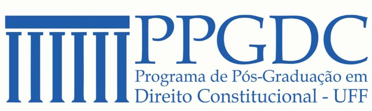 MODELO DE CARTA DE INTENÇÃO(ANEXO 03)Ao Coordenador do PPGDC-UFFEu, 	, candidato(a) ao Programa de Pós Graduação em Direito Constitucional (PPGDC), em nível de mestrado, da Universidade Federal Fluminense (UFF), apresento a seguir minhas intenções em relação ao Curso:Explicitar:A relação entre o Mestrado em Direito Constitucional e os interesses profissionais do candidato. (máximo de 5 linhas, fonte Arial 10, espaço 1);As razões de escolha do Programa; (máximo de 5 linhas, fonte Arial 10, espaço 1);Sua trajetória acadêmica; (máximo de 3 linhas, fonte Arial 10, espaço 1);Seus compromissos profissionais assumidos ou por assumir e que serão mantidos durante o curso (máximo de 2 linhas, fonte Arial 10, espaço 1).Niterói, 	de 	de 	.Assinatura